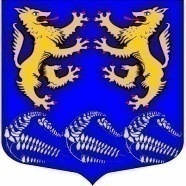 Муниципальное образование«ЛЕСКОЛОВСКОЕ СЕЛЬСКОЕ ПОСЕЛЕНИЕ»Всеволожского муниципального района Ленинградской областиАДМИНИСТРАЦИЯП О С Т А Н О В Л Е Н И Е______________________      дер. Верхние Осельки	                                    	                          № _______Об утверждении нормативастоимости одного квадратного метраобщей площади жилья на территорииМО «Лесколовское сельскоепоселение»Всеволожского районаЛенинградской областина 2017 годВ соответствии с Приказом Министерства строительства и жилищно-коммунального хозяйства Российской Федерации от 22.12.2016 № 1003/пр «О нормативе стоимости одного квадратного метра общей площади жилого помещения по Российской Федерации на первое полугодие 2017 года и показателях средней рыночной стоимости одного квадратного метра общей площади жилого помещения по субъектам  Российской Федерации  на 1 квартал 2017 года», Распоряжением Правительства Ленинградской области от 11.12.2007 г. № 536-р «О полномочиях при определении средней рыночной стоимости одного квадратного метра общей площади жилья по муниципальным образованиям Ленинградской области для расчета размера субсидий, предоставляемых за счет средств областного бюджета Ленинградской области на строительство (приобретение) жилья», Методическими рекомендациями по определению норматива стоимости одного квадратного метра общей площади жилья в муниципальных образованиях Ленинградской области и стоимости одного квадратного метра общей площади жилья в сельской местности Ленинградской области, утвержденными Распоряжением Комитета по строительству Правительства Ленинградской области от 04.12.2015 года № 552 администрация МО «Лесколовское сельское поселение» Всеволожского муниципального района Ленинградской областиПОСТАНОВЛЯЕТ:Утвердить на 2017 год норматив стоимости одного квадратного метра общей площади жилья на территории муниципального образования «Лесколовское сельское поселение» Всеволожского муниципального района Ленинградской области, применяемый в рамках реализации федеральной целевой программы «Устойчивое развитие сельских территорий на 2014-2017 годы и на период до 2020 года» и подпрограммы «Устойчивое развитие сельских территорий Ленинградской области на 2014-2017 годы и на период до 2020 года» государственной программы Ленинградской области «Развитие сельского хозяйства Ленинградской области на 2013-2020 годы», в размере 42 006,00 (Сорок две тысячи шесть) рублей.Контроль исполнения постановления возложить на сектор муниципального имущества и землепользования. Глава   администрации                                                    А.Г. АнанянИсполнитель:Ведущий специалист сектора муниципального имущества                                           О.В. Александрова«___»_____________2017 г.Согласовано:Начальник сектора по экономике,Бухгалтерскому учетуи отчетности администрации                                           Н.В. Лахно«___»_____________2017 г.Рассылка:«Лесколовские вести»В прокуратуруСайт администрации www. Лесколовское. РФВ дело.